Autor výukového materiálu: Petra MajerčákováDatum vytvoření výukového materiálu: únor 2013Ročník, pro který je výukový materiál určen: IXVzdělávací oblast: Člověk a přírodaVzdělávací obor: ChemieTématický okruh: Obecná chemieTéma: Redoxní reakce - písemkaAnotace:Písemka slouží k ověření znalostí z tématu redoxní reakce – doplnění oxidačních čísel, určení oxidace a redukce, elektrolýzy sloučenin, výroby železa.Zdroje:Autorem materiálu a všech jeho částí, není-li uvedeno jinak, je Petra Majerčáková.Tvorba materiálu je financována z ESF a státního rozpočtu ČR.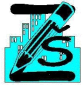 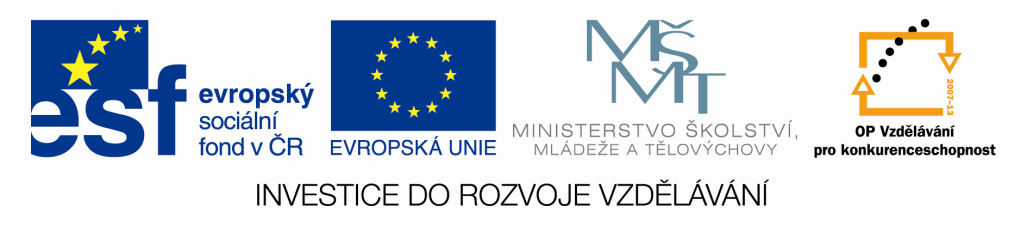 REDOXNÍ REAKCE – písemka                                                                                      Skupina AJméno:Kation má náboj_____________________, přitahuje_________________________.Urči oxidaci a redukci v rovnici: (doplň oxidační čísla)S  +  O2  →  SO2Který kov je v řadě kovů nejvíce reaktivní?___________________________________Napiš elektrolýzu fluoridu lithného:Napiš 2.fázi výroby Fe (název + rovnice):Elektrolýza je________________________________________________________________________________________________________________________________Oxidační číslo atomu prvku je____________________.Redukce_____________________________________________________________________Napiš fáze výroby železa:_________________________________________________Napiš 2 neušlechtilé kovy:________________________________________________REDOXNÍ REAKCE – písemka                                                                                            Skupina BJméno:Koroze je___________________________________________________________________________________________________________________________________Anoda má____________________náboj a přitahuje__________________________.Který prvek rozděluje řadu kovů?_________________________________________Napiš 3.fázi výroby Fe (název + rovnice):Urči oxidaci a redukci v rovnici (doplň oxidační čísla):C + O2 → CO2Jak se ochrání kov před korozí (3)?______________________________________________________________________________________________________________Oxidace _____________________________________________________________________Oxidační číslo atomu prvku je_______________________Napiš 2 ušlechtilé kovy___________________________________________________Napiš elektrolýzu chloridu sodného: